Прейскурант на платные услуги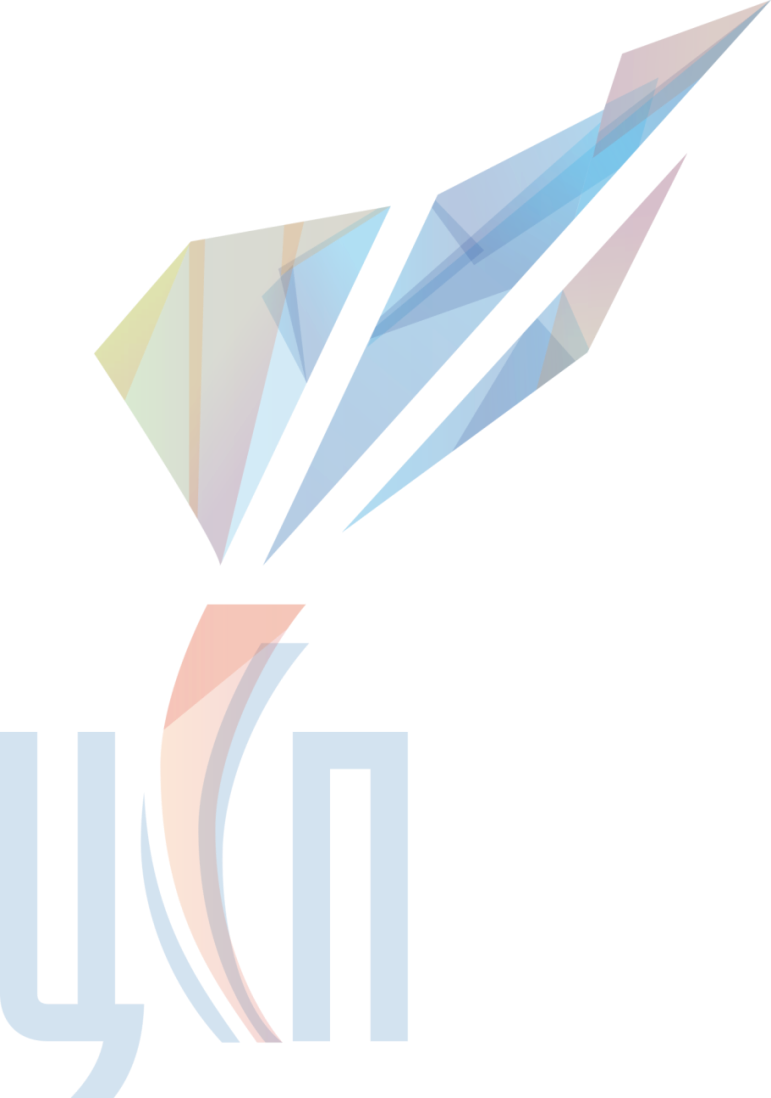 Прейскурант на оказание комплекса услуг спортивного хронометража для обеспечения проведения спортивных мероприятий№ п/пнаименованиеколичествоСтоимость в день, руб.1Индивидуальный хронометраж участников с использованием системы TS2/4 (блок считывания - процессор фиксации времени, антенна напольная -4шт., комплект коммутации, чипы многоразовые – 250шт.)1 комп20 0002Индивидуальный хронометраж участников с использованием системы TS2/8(блок считывания - процессор фиксации времени, антенна напольная -8шт., комплект коммутации, чипы многоразовые – 500шт.)1 комп40 0003Дополнительное оборудование и услуги:3.1блок считывания (процессор фиксации времени)1 ед8 0003.2антенна напольная ( в наличии 24 шт.)1 ед2 5003.3антенна боковая (комплект)1 ед4 0003.4комплект коммутации1 ед1 0003.5программное обеспечение (в зависимости от ТЗ)10 0003.6чип многоразовый (в наличии 1000 шт.)1 ед10